T.COSAMANGAZİ KAYMAKAMLIĞIZİYA GÖKALP İLKOKULU MÜDÜRLÜĞÜZİYA GÖKALP İLKOKULU2019-2023 STRATEJİK PLANI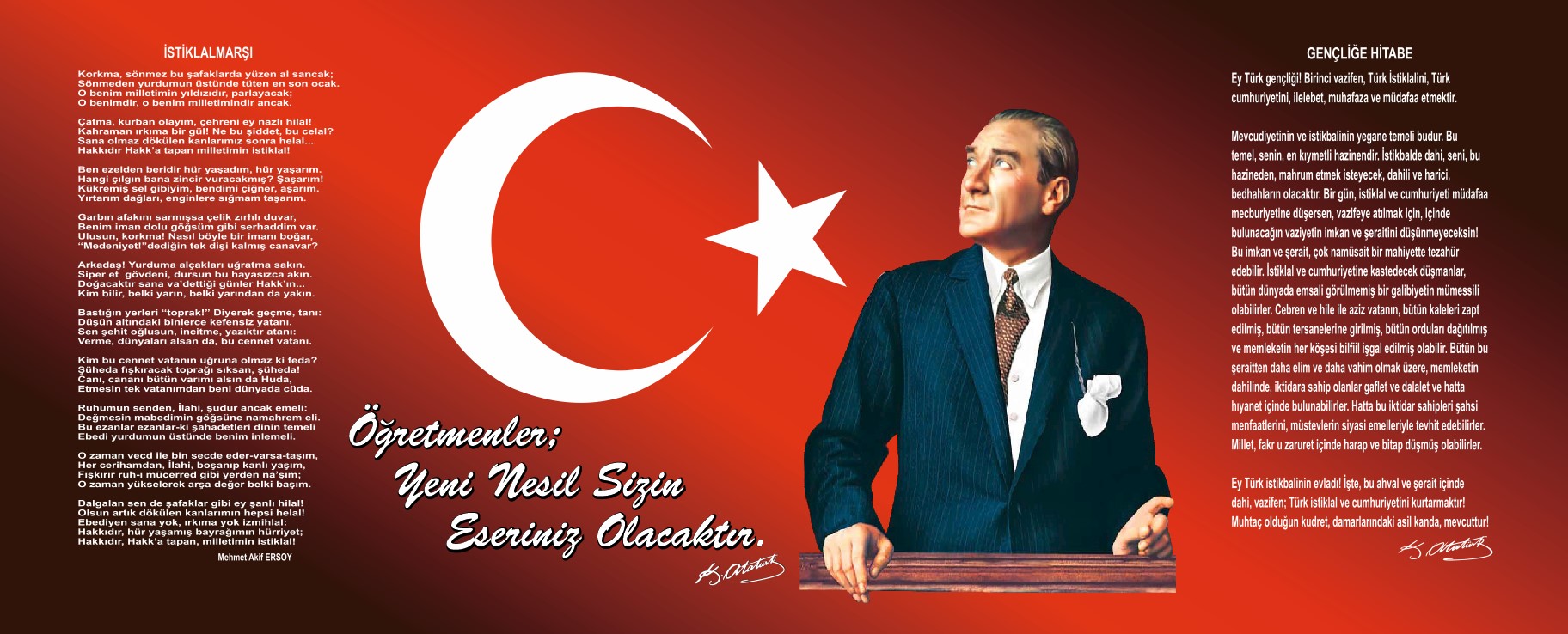 Sunuş1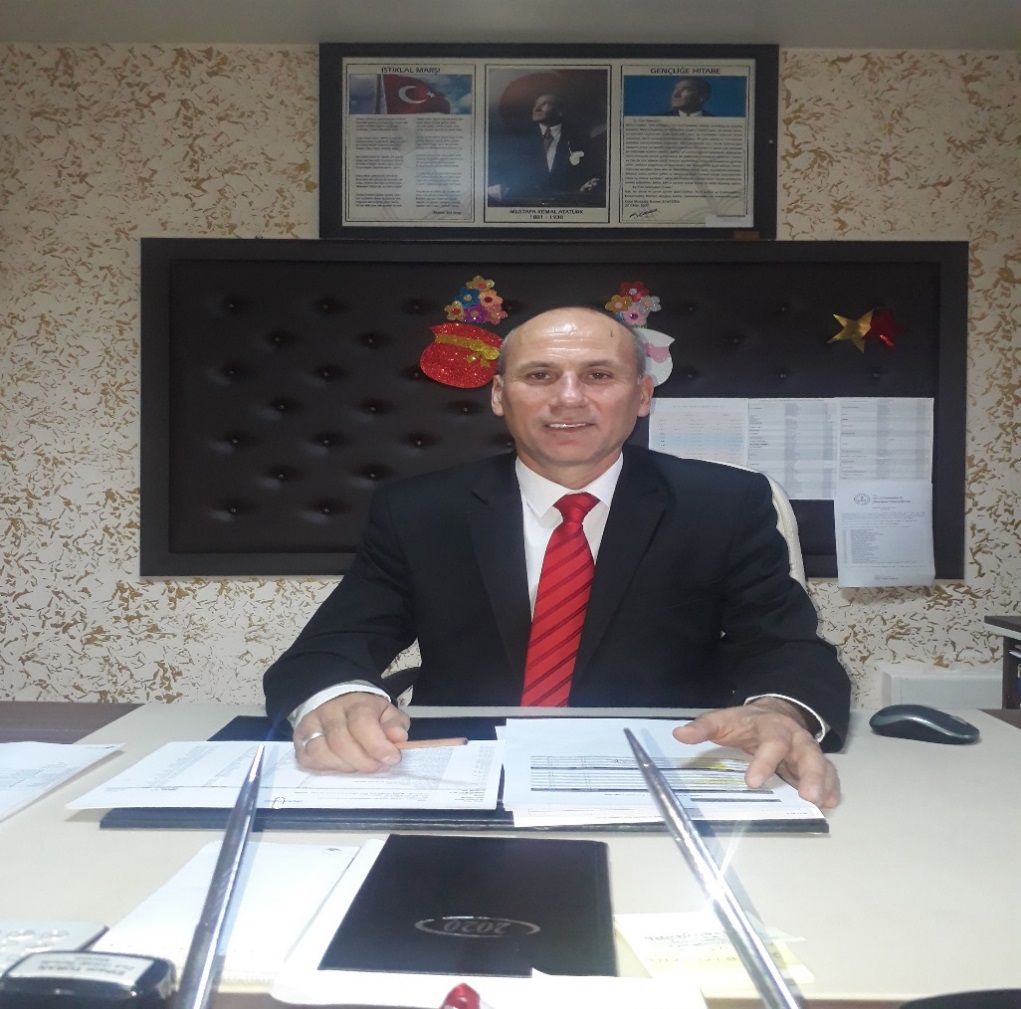 Geçmişten günümüze gelirken var olan yaratıcılığın getirdiği teknolojik ve sosyal anlamda gelişmişliğin ulaştığı hız, artık kaçınılmazları da önümüze sererek kendini göstermektedir. Güçlü ekonomik ve sosyal yapı, güçlü bir ülke olmanın ve tüm değişikliklerde dimdik ayakta durabilmenin kaçınılmazlığı da oldukça büyük önem taşımaktadır. Gelişen ve sürekliliği izlenebilen, bilgi ve planlama temellerine dayanan güçlü bir yaşam standardı ve ekonomik yapı; stratejik amaçlar, hedefler ve planlanmış zaman diliminde gerçekleşecek uygulama faaliyetleri ile (STRATEJİK PLAN) oluşabilmektedir.            Büyük önder Atatürk’ü örnek alan bizler; çağa uyum sağlamış, çağı yönlendiren gençler yetiştirmek için kurulan okulumuz, geleceğimiz teminatı olan öğrencilerimizi daha iyi imkânlarla yetişip, düşünce ufku ve yenilikçi ruhu açık Türkiye Cumhuriyetinin çıtasını daha yükseklere taşıyan bireyler olması için öğretmenleri ve idarecileriyle özverili bir şekilde tüm azmimizle çalışmaktayız.           Okulumuz misyon, vizyon ve stratejik planını ilk olarak 2013 yılında belirlemiştir. Okulumuz, daha iyi bir eğitim seviyesine ulaşmak düşüncesiyle Sürekli yenilenmeyi ve kalite kültürünü kendisine ilke edinmeyi amaçlamaktadır. Kalite kültürü oluşturmak için eğitim ve öğretim başta olmak üzere insan kaynakları ve kurumsallaşma, sosyal faaliyetler,  alt yapı, toplumla ilişkiler ve kurumlar arası ilişkileri kapsayan 2019-2023 stratejik planı hazırlanmıştır.ZİYA GÖKALP İLKOKULU olarak en büyük amacımız yalnızca ilkokul mezunu gençler yetiştirmek değil, girdikleri her türlü ortamda çevresindekilere ışık tutan, hayata hazır, hayatı aydınlatan, bizleri daha da ileriye götürecek gençler yetiştirmektir. İdare ve öğretmen kadrosuyla bizler çağa ayak uydurmuş, yeniliklere açık, Türkiye Cumhuriyetini daha da yükseltecek gençler yetiştirmeyi ilke edinmiş bulunmaktayız.ZİYA GÖKALP İLKOKULU stratejik planlama çalışmasına önce durum tespiti,  yani okulun SWOT analizi yapılarak başlanmıştır. SWOT analizi tüm idari personelin ve öğretmenlerin katılımıyla uzun süren bir çalışma sonucu ilk şeklini almış, varılan genel sonuçların sadeleştirilmesi ise Okul yönetimi ile öğretmenlerden den oluşan beş kişilik bir kurul tarafından yapılmıştır. Daha sonra SWOT sonuçlarına göre stratejik planlama aşamasına geçilmiştir. Bu süreçte okulun amaçları, hedefleri, hedeflere ulaşmak için gerekli stratejiler, eylem planı ve sonuçta başarı veya başarısızlığın göstergeleri ortaya konulmuştur. Denilebilir ki SWOT analizi bir kilometre taşıdır okulumuzun bugünkü resmidir ve stratejik planlama ise bugünden yarına nasıl hazırlanmamız gerektiğine dair kalıcı bir belgedir.Stratejik Plan' da belirlenen hedeflerimizi ne ölçüde gerçekleştirdiğimiz, plan dönemi içindeki her yılsonunda gözden geçirilecek ve gereken revizyonlar yapılacaktır.          ZİYA GÖKALP İLKOKULU Stratejik Planı (2019-2023)’de belirtilen amaç ve hedeflere ulaşmamızın Okulumuzun gelişme ve kurumsallaşma süreçlerine önemli katkılar sağlayacağına inanmaktayız.           Planın hazırlanmasında emeği geçen Strateji Yönetim Ekibi’ne ve uygulanmasında yardımı olacak İl Milli Eğitim Müdürlüğü,  AR-GE birim sorumluları ve görevli arkadaşlarım olmak üzere tüm kurum ve kuruluşlara öğretmen, öğrenci ve velilerimize teşekkür ederim  																            Ethem TURAN  Okul MüdürüİçindekilerSunuş	3İçindekiler	5BÖLÜM I: GİRİŞ ve PLAN HAZIRLIK SÜRECİ	7BÖLÜM II: DURUM ANALİZİ	8Okulun Kısa Tanıtımı 	8Okulun Mevcut Durumu: Temel İstatistikler	10PAYDAŞ ANALİZİ	15GZFT (Güçlü, Zayıf, Fırsat, Tehdit) Analizi	19Gelişim ve Sorun Alanları	23BÖLÜM III: MİSYON, VİZYON VE TEMEL DEĞERLER	26MİSYONUMUZ 	26VİZYONUMUZ 	26TEMEL DEĞERLERİMİZ 	27BÖLÜM IV: AMAÇ, HEDEF VE EYLEMLER	28TEMA I: EĞİTİM VE ÖĞRETİME ERİŞİM	28TEMA II: EĞİTİM VE ÖĞRETİMDE KALİTENİN ARTIRILMASI	30TEMA III: KURUMSAL KAPASİTE	34V. BÖLÜM: MALİYETLENDİRME	39EKLER:	40BÖLÜM I: GİRİŞ ve PLAN HAZIRLIK SÜRECİ2019-2023 dönemi stratejik plan hazırlanması süreci Üst Kurul ve Stratejik Plan Ekibinin oluşturulması ile başlamıştır. Ekip tarafından oluşturulan çalışma takvimi kapsamında ilk aşamada durum analizi çalışmaları yapılmış ve durum analizi aşamasında paydaşlarımızın plan sürecine aktif katılımını sağlamak üzere paydaş anketi, toplantı ve görüşmeler yapılmıştır. Durum analizinin ardından geleceğe yönelim bölümüne geçilerek okulumuzun amaç, hedef, gösterge ve eylemleri belirlenmiştir. Çalışmaları yürüten ekip ve kurul bilgileri altta verilmiştir.STRATEJİK PLAN ÜST KURULUBÖLÜM II: DURUM ANALİZİDurum analizi bölümünde okulumuzun mevcut durumu ortaya konularak neredeyiz sorusuna yanıt bulunmaya çalışılmıştır. Bu kapsamda okulumuzun kısa tanıtımı, okul künyesi ve temel istatistikleri, paydaş analizi ve görüşleri ile okulumuzun Güçlü Zayıf Fırsat ve Tehditlerinin (GZFT) ele alındığı analize yer verilmiştir.Okulun Kısa Tanıtımı 08.03.1963 yılında okulumuz İsmail ENGİN, bakkal Saadettin DALGIÇ, emekli Albay Mehmet KAVALA, MEM İshak BAKİLER, Vali Enver KURAY´ın katkılarıyla yapılmıştır. İlk yapıldığında 6 derslikli tek katlı idi. Okulun ilk adı Sırameşeler  İlkokulu, ilk müdürü  İsmail ENGİN’dir. Okula ikinci bina 1972 yılında yapılmıştır. Bina 2 katlı 5 derslikli Öğretmenler odası, mutfak, Salon ve tuvaletleri vardı. Okulun 3. binası 10.01.1986 yılında Vali  Zekai GÜMÜŞDİŞ, MEM Hasan ÜRGEN´in katkılarıyla yapılmıştır.Kurum Kimliğinin Oluşması Sürecinde Yapılan Diğer Önemli Çalışmalar Ve BaşarılarOkulun Mevcut Durumu: Temel İstatistiklerOkul KünyesiOkulumuzun temel girdilerine ilişkin bilgiler altta yer alan okul künyesine ilişkin tabloda yer almaktadır.Temel Bilgiler Tablosu- Okul Künyesi Çalışan BilgileriOkulumuzun çalışanlarına ilişkin bilgiler altta yer alan tabloda belirtilmiştir.Çalışan Bilgileri Tablosu*Okulumuz Bina ve Alanları	Okulumuzun binası ile açık ve kapalı alanlarına ilişkin temel bilgiler altta yer almaktadır.Okul Yerleşkesine İlişkin Bilgiler Sınıf ve Öğrenci Bilgileri	Okulumuzda yer alan sınıfların öğrenci sayıları alttaki tabloda verilmiştir..Donanım ve Teknolojik KaynaklarımızTeknolojik kaynaklar başta olmak üzere okulumuzda bulunan çalışır durumdaki donanım malzemesine ilişkin bilgiye alttaki tabloda yer verilmiştir.Teknolojik Kaynaklar TablosuGelir ve Gider BilgisiOkulumuzun genel bütçe ödenekleri, okul aile birliği gelirleri ve diğer katkılarda dâhil olmak üzere gelir ve giderlerine ilişkin son iki yıl gerçekleşme bilgileri alttaki tabloda verilmiştir.PAYDAŞ ANALİZİKurumumuzun temel paydaşları öğrenci, veli ve öğretmen olmakla birlikte eğitimin dışsal etkisi nedeniyle okul çevresinde etkileşim içinde olunan geniş bir paydaş kitlesi bulunmaktadır. Paydaşlarımızın görüşleri anket, toplantı, dilek ve istek kutuları, elektronik ortamda iletilen önerilerde dâhil olmak üzere çeşitli yöntemlerle sürekli olarak alınmaktadır.Paydaş anketlerine ilişkin ortaya çıkan temel sonuçlara altta yer verilmiştir : Öğrenci Anketi Sonuçları:1. Öğretmenlerimle ihtiyaç duyduğumda rahatlıkla görüşebilirim.		9. Teneffüslerde ihtiyaçlarımı giderebiliyorum.2. Okul müdürü ile ihtiyaç duyduğumda rahatlıkla konuşabiliyorum.	10. Okulun içi ve dışı temizdir.3. Okulun rehberlik servisinden yeterince yararlanabiliyorum.		11. Okulun binası ve diğer fiziki mekânlar yeterlidir.4. Okula ilettiğimiz öneri ve isteklerimiz dikkate alınır.			12. Okul kantininde satılan malzemeler sağlıklı ve güvenlidir.5. Okulda kendimi güvende hissediyorum.					13. Okulumuzda yeterli miktarda sanatsal ve kültürel faaliyetler                     6. Okulda öğrencilerle ilgili alınan kararlarda bizlerin görüşleri alınır.		     düzenlenmektedir.7. Öğretmenler yeniliğe açık olarak derslerin işlenişinde çeşitli yöntemler                 kullanmaktadır.Öğretmen Anketi Sonuçları:1. Okulumuzda alınan kararlar, çalışanların katılımıyla alınır.                     9. Okulumuzda yerelde ve toplum üzerinde olumlu etki bırakacak çalışmalar yapılmaktadır2. Kurumdaki tüm duyurular çalışanlara zamanında iletilir.		                 3. Her türlü ödüllendirmede adil olma, tarafsızlık ve objektiflik esastır.     10. Yöneticilerimiz, yaratıcı ve yenilikçi düşüncelerin            	                                                                                                                             üretilmesini teşvik etmektedir.4. Kendimi, okulun değerli bir üyesi olarak görürüm.                                    11. Yöneticiler, okulun vizyonunu, stratejilerini,    iyileştirmeye açık alanlarını vs. 5. Çalıştığım okul bana kendimi geliştirme imkânı tanımaktadır.	 12. Okulumuzda sadece öğretmenlerin kullanımına  tahsis edilmiş yerler yeterlidir.                  6. Okul, teknik araç ve gereç yönünden yeterli donanıma sahiptir.	               çalışanlarla paylaşır.7. Okulda çalışanlara yönelik sosyal ve kültürel faaliyetler düzenlenir.	   13. Alanıma ilişkin yenilik ve gelişmeleri takip eder ve           kendimi güncellerim8. Okulda öğretmenler arasında ayrım yapılmamaktadır.		Veli Anketi Sonuçları:1. İhtiyaç duyduğumda okul çalışanlarıyla rahatlıkla görüşebiliyorum.	8. E-Okul Veli Bilgilendirme Sistemi ile okulun internet sayfasını düzenli olarak takip ediyorum.2. Bizi ilgilendiren okul duyurularını zamanında öğreniyorum.                     3. Öğrencimle ilgili konularda okulda rehberlik hizmeti alabiliyorum.     9. Çocuğumun okulunu sevdiğini ve                                           	                                                                                                                     öğretmenleriyle iyi anlaştığını düşünüyorum.4. Okula ilettiğim istek ve şikâyetlerim dikkate alınıyor. 	10. Okul, teknik araç ve gereç yönünden yeterli donanıma   sahiptir.5. Öğretmenler yeniliğe açık olarak derslerin işlenişinde çeşitli                  11. Okul her zaman temiz ve bakımlıdır.    yöntemler kullanmaktadır.						          12. Okulun binası ve diğer fiziki mekânlar yeterlidir.6. Okulda yabancı kişilere karşı güvenlik önlemleri alınmaktadır.            13. Okulumuzda yeterli miktarda sanatsal ve kültürel faaliyetler düzenlenmektedir.7. Okulda bizleri ilgilendiren kararlarda görüşlerimiz dikkate alınır.       GZFT (Güçlü, Zayıf, Fırsat, Tehdit) Analizi *Okulumuzun temel istatistiklerinde verilen okul künyesi, çalışan bilgileri, bina bilgileri, teknolojik kaynak bilgileri ve gelir gider bilgileri ile paydaş anketleri sonucunda ortaya çıkan sorun ve gelişime açık alanlar iç ve dış faktör olarak değerlendirilerek GZFT tablosunda belirtilmiştir. Dolayısıyla olguyu belirten istatistikler ile algıyı ölçen anketlerden çıkan sonuçlar tek bir analizde birleştirilmiştir.Kurumun güçlü ve zayıf yönleri donanım, malzeme, çalışan, iş yapma becerisi, kurumsal iletişim gibi çok çeşitli alanlarda kendisinden kaynaklı olan güçlülükleri ve zayıflıkları ifade etmektedir ve ayrımda temel olarak okul müdürü/müdürlüğü kapsamından bakılarak iç faktör ve dış faktör ayrımı yapılmıştır. İçsel Faktörler Güçlü YönlerZayıf YönlerDışsal Faktörler FırsatlarTehditler Gelişim ve Sorun AlanlarıGelişim ve sorun alanları analizi ile GZFT analizi sonucunda ortaya çıkan sonuçların planın geleceğe yönelim bölümü ile ilişkilendirilmesi ve buradan hareketle hedef, gösterge ve eylemlerin belirlenmesi sağlanmaktadır. Gelişim ve sorun alanları ayrımında eğitim ve öğretim faaliyetlerine ilişkin üç temel tema olan Eğitime Erişim, Eğitimde Kalite ve kurumsal Kapasite kullanılmıştır. Eğitime erişim, öğrencinin eğitim faaliyetine erişmesi ve tamamlamasına ilişkin süreçleri; Eğitimde kalite, öğrencinin akademik başarısı, sosyal ve bilişsel gelişimi ve istihdamı da dâhil olmak üzere eğitim ve öğretim sürecinin hayata hazırlama evresini; Kurumsal kapasite ise kurumsal yapı, kurum kültürü, donanım, bina gibi eğitim ve öğretim sürecine destek mahiyetinde olan kapasiteyi belirtmektedir.Gelişim ve sorun alanlarına ilişkin GZFT analizinden yola çıkılarak saptamalar yapılırken yukarıdaki tabloda yer alan ayrımda belirtilen temel sorun alanlarına dikkat edilmesi gerekmektedir.Gelişim ve Sorun AlanlarımızBÖLÜM III: MİSYON, VİZYON VE TEMEL DEĞERLEROkul Müdürlüğümüzün Misyon, vizyon, temel ilke ve değerlerinin oluşturulması kapsamında öğretmenlerimiz, öğrencilerimiz, velilerimiz, çalışanlarımız ve diğer paydaşlarımızdan alınan görüşler, sonucunda stratejik plan hazırlama ekibi tarafından oluşturulan Misyon, Vizyon, Temel Değerler; Okulumuz üst kurulana sunulmuş ve üst kurul tarafından onaylanmıştır.MİSYONUMUZVİZYONUMUZ TEMEL DEĞERLERİMİZ 1.Genellik ve eşitlik,    2.Planlılık3. Ferdin ve toplumun ihtiyaçları,   		4. Yöneltme,5. Eğitim Hakkı,    		6. Fırsat ve İmkân Eşitliği,7. Süreklilik     		8. Atatürk İnkılâp ve İlkeleri ve Atatürk Milliyetçiliği,9. Demokrasi Eğitimi,       		10. Laiklik,11.Bilimsellik,     		12.Karma Eğitim,13.Okul ve ailenin işbirliği,14.Her yerde EğitimBÖLÜM IV: AMAÇ, HEDEF VE EYLEMLERTEMA I: EĞİTİM VE ÖĞRETİME ERİŞİMEğitim ve öğretime erişim okullaşma ve okul terki, devam ve devamsızlık, okula uyum ve oryantasyon, özel eğitime ihtiyaç duyan bireylerin eğitime erişimi, yabancı öğrencilerin eğitime erişimi ve hayat boyu öğrenme kapsamında yürütülen faaliyetlerin ele alındığı temadır.İlkokullar İçinStratejik Amaç 1:  Kayıt bölgemizde yer alan ilkokul kademesindeki çocukların okullaşma oranlarını artıran, okula uyum ve devamsızlık sorunlarını gideren etkin bir eğitim ve öğretime erişim süreci hâkim kılınacaktır.Stratejik Hedef 1.1: Kayıt bölgemizde yer alan ilkokul öğrencilerinin okullaşma oranları artırılacak, uyum ve devamsızlık sorunları giderilecektir.Performans Göstergeleri Eylemler*TEMA II: EĞİTİM VE ÖĞRETİMDE KALİTENİN ARTIRILMASIEğitim ve öğretimde kalitenin artırılması başlığı esas olarak eğitim ve öğretim faaliyetinin hayata hazırlama işlevinde yapılacak çalışmaları kapsamaktadır. Bu tema altında akademik başarı, sınav kaygıları, sınıfta kalma, ders başarıları ve kazanımları, disiplin sorunları, öğrencilerin bilimsel, sanatsal, kültürel ve sportif faaliyetleri ile istihdam ve meslek edindirmeye yönelik rehberlik ve diğer mesleki faaliyetler yer almaktadır. İlkokullar İçinStratejik Amaç 2:    Eğitim ve öğretimde kalite artırılarak öğrencilerimizin bilişsel, duygusal ve fiziksel olarak çok boyutlu gelişimi sağlanacaktır.Stratejik Hedef 2.1:   Öğrenme kazanımlarını takip eden ve velileri de sürece dâhil eden bir yönetim anlayışı ile öğrencilerimizin akademik başarıları artırılacak ve öğrencilerimize iyi bir vatandaş olmaları için gerekli temel bilgi, beceri, davranış ve alışkanlıklar kazandırılacaktır.(Akademik başarı altında: ders başarıları, kazanım takibi, üst öğrenime geçiş başarı ve durumları gibi akademik başarıyı takip eden ve ölçen göstergeler…)Performans GöstergeleriStratejik Hedef 2.2:  Öğrenme kazanımlarını takip eden ve velileri de sürece dâhil eden bir yönetim anlayışı ile öğrencilerimizin akademik başarıları ve sosyal faaliyetlere yetenekleri doğrultusunda etkin katılımı artırılacaktır.Sosyal faaliyetlere etkin katılım altında: sanatsal, kültürel, bilimsel ve sportif faaliyetlerin sayısı, katılım oranları, bu faaliyetler için ayrılan alanlar, ders dışı etkinliklere katılım takibi vb  ele alınacaktır.)Performans GöstergeleriEylemlerTEMA III: KURUMSAL KAPASİTEStratejik Amaç 3: Okulumuzun beşeri, mali, fiziki ve teknolojik unsurları ile yönetim ve organizasyonu, eğitim ve öğretimin niteliğini ve eğitime erişimi yükseltecek biçimde geliştirilecektir.Stratejik Hedef 3.1: Okulumuz personelinin mesleki yeterlilikleri ile iş doyumu ve motivasyonları artırılacaktır.(Öğretmenlerin meslekî gelişimi (hizmet içi eğitim, eğitim ve öğretim ile ilgili konferans ve çalıştay vb. etkinlikler, yüksek lisans ve doktora, profesyonel gelişim ağları, yabancı dil..), Öğretmenlik meslek etiği, Personele yönelik sosyal, sportif ve kültürel faaliyetler, İş doyumunu ve motivasyonu artırmaya yönelik faaliyetler, Haftalık ders programlarının etkililik ve verimlilik esasına göre oluşturulması, Personele bilgi ve becerilerine uygun görevler verilmesi, Öğretmenlere ait fiziksel mekânların geliştirilmesi, Temizlik, güvenlik ve sekretarya gibi alanlardaki destek personeli ihtiyacının giderilmesi… gibi konularda göstergeler)Performans GöstergeleriÖğretmen başına düşen öğrenci sayısıÖdül alan personel oranıMesleki gelişim faaliyetlerine katılan personel oranıLisansüstü eğitim sahibi personel oranıBilimsel ve sanatsal etkinliklere katılan personel oranıC düzeyi ve üzeri dil puanına sahip öğretmen oranıUluslararası hareketlilik programlarına katılan personel oranıÖğretmen memnuniyet oranıPerformans GöstergeleriEylemlerStratejik Hedef 3.2: Okulumuzun mali ve fiziksel altyapısı eğitim ve öğretim faaliyetlerinden beklenen sonuçların elde edilmesini temine edecek biçimde sürdürülebilirlik ve verimlilik esasına göre geliştirilecektir.(Okul ve çevresinin temizliği, Okul ve çevresinin güvenliği, Engelli erişimine uygunluk, Kütüphane ve laboratuvarlar, Tasarım ve beceri atölyeleri, Okul bahçesi, konferans salonu, spor salonu, toplantı odaları, atölyeler, öğretmenler odası, Teknolojik altyapı, Bütçe kullanımı (ortaöğretim kurumları için), Girişimcilik, Mali destek sağlanması, Pansiyon, Yemekhane, Bakım ve onarım, Donatım, Sosyal, sanatsal, sportif ve kültürel faaliyet alanlarının geliştirilmesi, Kaynak tasarrufu, Yeşil alanlar, İş sağlığı ve güvenliği gibi hususlarda göstergeler…)Performans göstergeleriŞube başına düşen öğrenci sayısıÖğrenci başına düşen sosyal, sanatsal, sportif ve kültürel faaliyet alanı (metrekare)Tasarruf edilen kaynak miktarıUlusal ve uluslararası projelerden alınan mali destekBakım ve onarım ihtiyaçlarının giderilme oranıDonatım ihtiyaçlarının giderilme oranıEylemlerStratejik Hedef 3.3: Okulumuzun yönetsel süreçleri, etkin bir izleme ve değerlendirme sistemiyle desteklenen, katılımcı, şeffaf ve hesap verebilir biçimde geliştirilecektir.(Okul yönetiminde ve karar alma süreçlerinde paydaşların yer alması, Sosyal, kültürel ve sportif faaliyetlere velilerin katılımı, İlgili sektörler, üniversiteler ve STK’lar ile işbirliği, Eğitim ve öğretim faaliyetlerinin izlenmesi ve değerlendirilmesi, Yönetsel faaliyetlerinin izlenmesi ve değerlendirilmesi, Özdeğerlendirme, İş tanımları, Yetki devri, Amaç ve hedeflerine yönelik risklerin ve risklere karşı önlemlerin belirlemesi, Kurumsal iletişim, Okul internet sayfası, Kayıt ve dosyalama, Kamu hizmet standartları, Okuldaki kurul ve komisyonların çalışmaları gibi konularda göstergeler…)Performans göstergeleriVeli toplantılarına katılım oranıOkul internet sayfasının görüntülenme sayısıPaydaşların karar alma süreçlerine katılımı için gerçekleştirilen faaliyet sayısıVeli memnuniyet oranıEylemlerV. BÖLÜM: MALİYETLENDİRME2019-2023 Stratejik Planı Faaliyet/Proje Maliyetlendirme TablosuVI. BÖLÜM: İZLEME VE DEĞERLENDİRMEOkulumuz Stratejik Planı izleme ve değerlendirme çalışmalarında 5 yıllık Stratejik Planın izlenmesi ve 1 yıllık gelişim planın izlenmesi olarak ikili bir ayrıma gidilecektir. Stratejik planın izlenmesinde 6 aylık dönemlerde izleme yapılacak denetim birimleri, il ve ilçe millî eğitim müdürlüğü ve Bakanlık denetim ve kontrollerine hazır halde tutulacaktır.Yıllık planın uygulanmasında yürütme ekipleri ve eylem sorumlularıyla aylık ilerleme toplantıları yapılacaktır. Toplantıda bir önceki ayda yapılanlar ve bir sonraki ayda yapılacaklar görüşülüp karara bağlanacaktır. EKLER: Öğretmen, öğrenci ve veli anket örnekleri klasör ekinde olup okullarınızda uygulanarak sonuçlarından paydaş analizi bölümü ve sorun alanlarının belirlenmesinde yararlanabilirsiniz.Üst Kurul BilgileriÜst Kurul BilgileriEkip BilgileriEkip BilgileriAdı SoyadıUnvanıAdı SoyadıUnvanıEthem TURANOKUL MÜDÜRÜEthem TURANOKUL MÜDÜRÜÖmer ERELMÜDÜR YARDIMCISIÖmer ERELMÜDÜR YARDIMCISIYASEMİN COŞAR ÖZGÜRÖĞRETMENYasemin COŞAR ÖZGÜRÖĞRETMENRÜVEYDE TÜRKANOKUL AİLE BİRLİĞİ BAŞKANIAyten GÜNEŞÖĞRETMENNURCAN TAŞKINEROKUL AİLE BİRLİĞİ YÖNETİM KURULU ÜYESİNurdan ERİKOĞLUÖĞRETMENŞebnem YOKUŞÖĞRETMENGülcan KAPLANREHBER ÖĞRETMENOkul kantini için yer belirlenerek kantin inşası yapıldı.Okul bahçesindeki toprak olan zemin asfaltlanarak okul bahçesinde bir bütünlük sağlandı. Okul bahçesinin arka bölümü ağaçlandırıldı. Okul çalışanları ve velilerin bilgilendirilmesi için SMS yoluyla bilgi sistemi getirildi .İlkokul ve Ortaokul kısmının ayrılması için duvar örüldü.Okulun iç ve dış badanası yapıldı.Okul sınıf kapıları yenilendi.Okul tuvaletleri iyileştirilerek daha iyi hale getirildi.Okul bütününde wireless bağlantısı yapılarak tüm sınıfların internetten faydalanması sağlanıldı. Okulumuzun bütün sınıflarına akıllı tahta teknolojisi kuruldu.Beden eğitimi derslerinde kullanılmak üzere spor malzemeleri alındı.Okulumuza yeni bir fotokopi makinesi alındı.Okulumuz toplantı salonu düzenlenerek daha işlevsel bir yer haline getirildi.İli: Bursaİli: Bursaİli: Bursaİli: Bursaİlçesi: Osmangaziİlçesi: Osmangaziİlçesi: Osmangaziİlçesi: OsmangaziAdres: Sırameşeler Mah.Okul Sokak. No:26Sırameşeler Mah.Okul Sokak. No:26Sırameşeler Mah.Okul Sokak. No:26Coğrafi Konum (link):Coğrafi Konum (link):https://www.google.com/maps/search/ziya+G%C3%B6kalp+ilkokulu/@40.2141912,28.9999929,14z/data=!3m1!4b1https://www.google.com/maps/search/ziya+G%C3%B6kalp+ilkokulu/@40.2141912,28.9999929,14z/data=!3m1!4b1Telefon Numarası: 224  234 76 85224  234 76 85224  234 76 85Faks Numarası:Faks Numarası:224 233 63 80224 233 63 80e- Posta Adresi:737410@meb.k12.tr737410@meb.k12.tr737410@meb.k12.trWeb sayfası adresi:Web sayfası adresi:bzgilkokulu.meb.k12.trbzgilkokulu.meb.k12.trKurum Kodu:737410737410737410Öğretim Şekli:Öğretim Şekli:İkili (Tam Gün/İkili Eğitim)İkili (Tam Gün/İkili Eğitim)Okulun Hizmete Giriş Tarihi : 08.03.1963Okulun Hizmete Giriş Tarihi : 08.03.1963Okulun Hizmete Giriş Tarihi : 08.03.1963Okulun Hizmete Giriş Tarihi : 08.03.1963Toplam Çalışan Sayısı Toplam Çalışan Sayısı 5959Öğrenci Sayısı:Kız502502Öğretmen SayısıKadın4646Öğrenci Sayısı:Erkek589589Öğretmen SayısıErkek55Öğrenci Sayısı:Toplam10911091Öğretmen SayısıToplam5151Derslik Başına Düşen Öğrenci SayısıDerslik Başına Düşen Öğrenci SayısıDerslik Başına Düşen Öğrenci Sayısı: 54,6Şube Başına Düşen Öğrenci SayısıŞube Başına Düşen Öğrenci SayısıŞube Başına Düşen Öğrenci Sayısı: 28Öğretmen Başına Düşen Öğrenci SayısıÖğretmen Başına Düşen Öğrenci SayısıÖğretmen Başına Düşen Öğrenci Sayısı: 21,41Şube Başına 30’dan Fazla Öğrencisi Olan Şube SayısıŞube Başına 30’dan Fazla Öğrencisi Olan Şube SayısıŞube Başına 30’dan Fazla Öğrencisi Olan Şube Sayısı: 23Öğrenci Başına Düşen Toplam Gider MiktarıÖğrenci Başına Düşen Toplam Gider MiktarıÖğrenci Başına Düşen Toplam Gider Miktarı:88,84Öğretmenlerin Kurumdaki Ortalama Görev SüresiÖğretmenlerin Kurumdaki Ortalama Görev SüresiÖğretmenlerin Kurumdaki Ortalama Görev Süresi14Unvan*ErkekKadınToplamOkul Müdürü ve Müdür Yardımcısı213Sınıf Öğretmeni33336Branş Öğretmeni033Rehber Öğretmen011Anasınıfı Öğretmeni088Yardımcı Personel257Güvenlik Personeli011Toplam Çalışan Sayıları75259Okul Bölümleri A BlokB BlokÖzel AlanlarVarYokOkul Kat Sayısı24Çok Amaçlı SalonxDerslik Sayısı713Çok Amaçlı SahaxDerslik Alanları (m2)5050KütüphanexKullanılan Derslik Sayısı713Fen LaboratuvarıxŞube Sayısı1426Bilgisayar Laboratuvarıxİdari Odaların Alanı (m2)6040İş AtölyesixÖğretmenler Odası (m2)040Beceri AtölyesixOkul Oturum Alanı (m2)330384PansiyonxOkul Bahçesi (Açık Alan)(m2)10001000Okul Kapalı Alan (m2)6601600Sanatsal, bilimsel ve sportif amaçlı toplam alan (m2)00Kantin (m2)060Tuvalet Sayısı513Diğer (………….)SINIFIKızErkekToplamSINIFIKızErkekToplamAnasınıfı53671201.Sınıf1281242522.Sınıf1181282463.Sınıf1061452514.Sınıf97125222Akıllı Tahta Sayısı20TV SayısıMasaüstü Bilgisayar Sayısı3Yazıcı Sayısı4Taşınabilir Bilgisayar Sayısı5Fotokopi Makinası Sayısı2Projeksiyon Sayısı1İnternet Bağlantı Hızı12 MHzYıllarGelir MiktarıGider Miktarı201739.884,5239.884,82201858.939,0058.939,83Öğrenciler1.Tüm sınıflarda akıllı tahta teknolojisinin bulunması2. Okulumuzun sivil toplum kuruluşlarıyla işbirliği halinde olması3. Okulumuzda gezi inceleme çalışmalarının yapılması4.Öğrenci sayısının sınıflarda dengeli dağılımıÇalışanlar1.Okulumuzda yeterli sayıda uzman öğretmenin olması2. Akademik başarısı yüksek öğrencilerin var olması3.Öğretmen yönetici iş birliğinin güçlü olması4. Çalışanlarımızın uyumlu ve iş birliği içinde çalışma ve kurum kültürüne sahip olmasıVeliler1.Okul Aile Birliğinin aktif çalışması2. Okulda kermeslerin düzenlenmesi3. Ana sınıfı ve özel eğitim sınıfının olmasıBina ve Yerleşke1. Konum olarak merkezi bir yerleşim yerinde olması2. Okula ulaşımın kolay olması3. Okul bahçesinin dış mekan etkinlikleri için uygun olmasıDonanım1.ADSL bağlantısının olması2.Güvenlik kameralarının olması3.Her sınıfta akıllı tahta olmasıBütçe-Yönetim Süreçleri1. Yönetim kadrosunun kadrolu yöneticilerden oluşması2. Şeffaf, paylaşımcı, değişime açık bir yönetim anlayışının bulunması3.Komisyonların etkin çalışması4.Yeniliklerin okul yönetimi ve öğretmenler tarafından takip edilerek uygulanmasıİletişim Süreçleri1. Okul yönetici ve öğretmenlerinin ihtiyaç duyduğunda İlçe Milli Eğitim Müdürlüğü yöneticilerine ulaşabilmesi2. STK ve yerel yönetimlerle işbirliği içinde olunması3. STK ve yerel yönetimlerle işbirliği içinde olunmasıDiğer1. Temizlik ve hijyene dikkat edilmesi 2. Okulumuzun güçlü bir bilgi birikimine ve deneyime sahip olmasıÖğrenciler1.Öğrenciler arası sosyal - kültürel ve sosyal-ekonomik farklılıklar2.Öğrencilerin şiddet içeren yayınlar izlemesi3.Teknolojik aletlere bağımlılığın artışı4.Kaynaştırma öğrencilerin eğitiminin kalabalık sınıflarda zorlaşması5.Sınıf mevcutlarının fazla olması.6.İkili eğitim yapılması7.Fen laboratuvarının bulunmaması8.Eğitim araç gereçlerinin yetersiz olması9.Okul kütüphanesinin bulunmamasıÇalışanlar1.Okul Personeline yönelik okul dışı etkinliklerin ikili eğitimden dolayı yetersiz olması2.Sınıf mevcutlarının fazla olması3. Velilerin toplantılara katılmaması4.Velilerin memnuniyetsizliği ve okulla ilgili olmayan konulardan okulu sorumlu görüp şikayetçi olmasıVeliler1. Okulumuz velilerinin sosyoekonomik ve kültürel durumunun yetersiz olması2.Çevrenin ve ailelerin okuldan yüksek beklentileri3.Velilerin sürekli eğitim öğretim dışı konularla ilgilenmesi4.Parçalanmış ailelere mensup öğrenci sayısının fazlalığı5-Öğrencilerin eğitiminde veli sorumluluk almaktan kaçınmasıBina ve Yerleşke1. İkili eğitimin ders dışı sosyal faaliyet ve sosyal kulüp çalışmalarına fırsat vermemesi2. Okul binasının farklı etkinlikler yapmak için uygun olmaması3.Derslik sayısının yetersiz olmasından kaynaklanan ikili eğitimin yapılmasıDonanım1.Okulda bir spor salonunun olmaması2.Derslik sayısının yetersiz olmasından kaynaklanan ikili eğitimin yapılması3. Okul kütüphanesinin bulunmamasıBütçe1.Okulun temizlik, personel ve benzeri ihtiyaçları için veliler tarafından verilen bağışların yetersiz kalması 2. okul aile birliği gelirinin düşük olması3-Okulun kantin gelirinin çok düşük olması4-Okulun yeterli gelirinin olmamasıYönetim Süreçleri1.Velilerin toplantılara katılmaması2.Velilerin okulu sahiplenmemesiİletişim Süreçleri1.Velilerle ortak paydada buluşulamamasıDiğer1. Okulumuz velilerinin sosyoekonomik ve kültürel durumunun yetersiz olmasından dolayı etkinliklere katılımın az olmasıPolitikSiyasi erkin, bazı bölgelerdeki eğitim ve öğretime erişim hususunda yaşanan sıkıntıların çözümünde olumlu katkı sağlamasıEkonomikEğitim öğretim ortamları ile hizmet birimlerinin fiziki yapısının geliştirilmesini ve eğitim yatırımların artmasının sağlamasıSosyolojikKitlesel göç ile gelen bireylerin topluma uyumunu kolaylaştıran sosyal yapıTeknolojikTeknoloji aracılığıyla eğitim öğretim faaliyetlerinde ihtiyaca göre altyapı, sistem ve donanımların geliştirilmesi ve kullanılması ile öğrenme süreçlerinde dijital içerik ve beceri destekli dönüşüm imkânlarına sahip olunmasıMevzuat-YasalBakanlığın mevzuat çalışmalarında yeni sisteme uyum sağlamada yasal dayanaklara sahip olmasıEkolojikÇevre duyarlılığı olan kuramların MEB ile iş birliği yapması, uygulanan müfredatta çevreye yönelik tema ve kazanımların bulunması. Sıfır Atık Projesinin uygulanmasıPolitikEğitim politikalarına ilişkin net bir uzlaşı olmamasıEkonomikEğitim kaynaklarının kullanımının etkili ve etkin planlanamaması, diğer kurumlar ve sivil toplumun eğitime finansal katkısının yetersizliği, bölgeler arası ekonomik gelişmişlik farklılığıSosyolojikKamuoyunun eğitim öğretimin kalitesine ilişkin beklenti ve algısının farklı olmasıTeknolojikHızlı ve değişken teknolojik gelişmelere zamanında ayak uydurulmanın zorluğu, öğretmenler ile öğrencilerin teknolojik cihazları kullanma becerisinin istenilen düzeyde olmaması, öğretmen ve öğrencilerin okul dışında teknolojik araçlara erişiminin yetersizliğiMevzuat-YasalDeğişen mevzuatı uyumlaştırmak için sürenin sınırlı oluşu EkolojikToplumun çevresel risk faktörleri konusunda kısmi duyarsızlığı, çevre farkındalığının azlığı. Toplumun sıfır Atık Projesine gereken önemi göstermemesiEğitime ErişimEğitimde KaliteKurumsal KapasiteOkullaşma OranıAkademik BaşarıKurumsal İletişimOkula Devam/ DevamsızlıkSosyal, Kültürel ve Fiziksel GelişimKurumsal YönetimOkula Uyum, OryantasyonSınıf TekrarıBina ve YerleşkeÖzel Eğitime İhtiyaç Duyan Bireylerİstihdam Edilebilirlik ve YönlendirmeDonanımYabancı ÖğrencilerÖğretim YöntemleriTemizlik, HijyenHayatboyu ÖğrenmeDers araç gereçleriİş Güvenliği, Okul GüvenliğiTaşıma ve servis 1.TEMA: EĞİTİM VE ÖĞRETİME ERİŞİM 1.TEMA: EĞİTİM VE ÖĞRETİME ERİŞİM1Okul öncesi eğitimde devam/devamsızlık bilincini geliştirmek2Oryantasyon çalışmalarının çeşitlendirilmesi, okul öncesi eğitimin yaygınlaştırılması3Özel eğitime ihtiyaç duyan bireylerin uygun eğitime erişimi4İlkokullarda devam/devamsızlık bilincini geliştirmek5Eğitimde öğrenci, öğretmen, veli iletişiminin güçlü olmasını sağlamak 6Eğitim çalışmalarında sorun olan öğrencilerin eğitiminde rehberlik servisinden yeterli desteği sağlamak7Eğitim çalışmalarında aileyi de işin işine katarak çalışmalarda bütünlüğü sağlamak8Öğrenci beceri gelişim çalışmalarına ağırlık vererek  eğitimde ve öğretimde daha başarılı olmalarını sağlamak9Bireysel özelliklerin önemsenerek kişiye has çalışmalara yer vererek öğrenci kazanımları sağlamak102.TEMA: EĞİTİM VE ÖĞRETİMDE KALİTE2.TEMA: EĞİTİM VE ÖĞRETİMDE KALİTE1Öğrencilerin becerilerine uygun kaliteli eğitim ortamı oluşturulması2Öğrenci gelişimini destekleyici  rehberlik faaliyetleri3Öğretmenlere yönelik hizmet içi eğitimler4Eğitim öğretim sürecinde sanatsal, sportif ve kültürel faaliyetler5Eğitimde farklı yöntem ve tekniklerin kullanılması6Okul öncesi eğitimde materyal kullanımı7Eğitimi destekleyecek ve geliştirecek projeler geliştirme8Zeka çalışmasında aktif rol oynayan oyun ve çalışmalar yapılması3.TEMA: KURUMSAL KAPASİTE3.TEMA: KURUMSAL KAPASİTE1Kurum içi iletişimi güçlendirecek etkinlikler yapılması2Demokratik yönetim anlayışının geliştirilmesi3Öğretmenlere yönelik fiziksel alanların oluşturulması4Donanım ve finansal kaynakların daha iyi yönetilmesi5İş güvenliği ve sivil savunma bilincinin oluşturulması6Servis yolunun güvenliğinin sağlanması7Etkinlik için daha fazla imkan ve alan sağlanmasıNoPERFORMANSGÖSTERGESİMevcutMevcutHEDEFHEDEFHEDEFHEDEFHEDEFHEDEFNoPERFORMANSGÖSTERGESİ2018201920192020202120222023PG.1.1.1Kayıt bölgesindeki öğrencilerden okula kayıt yaptıranların oranı (%)100100100100100100100PG.1.1.2İlkokul birinci sınıf öğrencilerinden en az bir yıl okul öncesi eğitim almış olanların oranı (%)(ilkokul)40,3747,6147,6152576267PG.1.1.3Okula yeni başlayan öğrencilerden oryantasyon eğitimine katılanların oranı (%)100100100100100100100PG.1.1.4Bir eğitim ve öğretim döneminde 20 gün ve üzeri devamsızlık yapan öğrenci oranı (%)10,184,214,214321PG.1.1.5.Bir eğitim ve öğretim döneminde 20 gün ve üzeri devamsızlık yapan yabancı öğrenci oranı (%)87,147,146543PG.1.1.6.Okulun özel eğitime ihtiyaç duyan bireylerin kullanımına uygunluğu (0-1)1111111PG.1.1.7.Özel Eğitime İhtiyaç Duyan Öğrencilerden Destek Eğitim Odasından Yararlananların Oranı100100100100100100100NoEylem İfadesiEylem SorumlusuEylem Tarihi1.1.1.Kayıt bölgesinde yer alan öğrencilerin muhtarlık işbirliği ile tespit çalışması yapılacaktır.Okul Stratejik Plan Ekibi01 Eylül-20 Eylül1.1.2Kayıt bölgesinde yer alan ailelere farkındalık çalışması yürütülecektir.Ömer EREL Müdür Yardımcısı 01 Eylül-20 Eylül1.1.3Yeni başlayacak öğrenciler için oryantasyon haftasında çocuk şenliği benzeri etkinlikler düzenlenmesi sağlanacaktır.Rehberlik ServisiHer ayın son haftası1.1.4Devamsızlık yapan öğrencilere ev ziyaretleri düzenlenecektir.Ömer EREL Müdür YardımcısıMayıs 20191.1.5Devamsızlık yapan öğrencilere tercüman aracılığıyla ev ziyaretleri düzenlenecektir.Sınıf ÖğretmenleriAra Tatillerde1.1.6Okul, özel eğitime ihtiyaç duyan bireylerin kullanımını kolaylaştıracak şekilde dizayn edilecektir.Okul Müdürü1.1.7Özel eğitime ihtiyacı olduğu rehberlik araştırma merkezlerince tespit edilen öğrencilerin velilerine destek eğitim odaları hakkında bilgilendirme yapılacaktır.Rehberlik servisiNoPERFORMANSGÖSTERGESİMevcutMevcutHEDEFHEDEFHEDEFHEDEFHEDEFHEDEFNoPERFORMANSGÖSTERGESİ2018201920192020202120222023PG.2.1.1Öğrenci Başına Okunan Kitap Sayısı3333444PG.2.1.2Yabancı Dil Dersi Yılsonu Puan Ortalaması (4. Sınıf)7678,7678,7679808080PG.2.1.3EBA Portalına Kayıtlı Öğretmen Oranı100100100100100100100EBA Portalına Kayıtlı Öğrenci Oranı3233,3233,3235405565Eğitim-öğretim yılı içerisinde 4. Sınıf öğrencilerden belge alanların oranı77,7278,3778,3779797979İftihar belgesi alan öğrenci Oranı8,22------İlkokul Yetiştirme programına dâhil edilen öğrencilerden başarılı olanların oranı75808085858585Okul Sağlığı ve Hijyen Eğitimi Konusunda Yapılan Faaliyet Sayısı3333444NoEylem İfadesiEylem 
SorumlusuEylem 
Tarihi1.Okuma saati etkinliğinin içeriği zengileştirilerek dramatizasyonla desteklenecektir.Sınıf ÖğretmenleriHer dönem sonu2.Öğrencilerin yabancı dil kullanımlarını farklı alanlara aktarmaları sağlanacaktır.İngilizce Öğretmenleri3.EBA Portalı öğretmenlere tanıtılacak ve kullanımı teşvik edilecektir.Okul Müdürü4.Velilere EBA portalı tanıtılacak ve kullanımı teşvik edilecektir.Sınıf ÖğretmenleriSene başı veli toplantı zamanı5.Belge alan öğrenciler onore edilerek takdir ve teşekkür belgesi alan öğrenci oranı artırılacaktır.Sınıf Öğretmenleri6İftihar belgesi alan öğrenciler onore edilecektir.-7İYEP kapsamında olan öğrencilerin gelişimleri takip edilecektir.Müdür yardımcısı8Paydaşlarla işbirliği yapılarak eğitimlerin verilmesi sağlanacaktır.Okul müdürüNoPERFORMANSGÖSTERGESİMevcutMevcutHEDEFHEDEFHEDEFHEDEFHEDEFHEDEFNoPERFORMANSGÖSTERGESİ2018201920192020202120222023PG.2.1.1Bir Eğitim-Öğretim Döneminde Bilimsel, Kültürel, Sanatsal ve Sportif Alanlarda En Az Bir Faaliyete Katılan Öğrenci Oranı (%)100100100100100100100PG.2.1.2Okul Dışı Öğrenme Ortamları Kapsamında Düzenlenen Gezi/Etkinlik Sayısı100100100100100100100PG.2.1.3Çevre Bilincinin Artırılmasına Yönelik Etkinlik Sayısı6666666Çevre Bilincinin Artırılmasına Yönelik Etkinliklere Katılan Öğrenci Oranı23,3627,4927,4932364044Okul Sporları Kapsamında Sportif Faaliyetlerine Katılan Öğrenci Oranı506060708090100Yerel ve Ulusal Yarışmalara Katılan Öğrenci Oranı4,674,584,5855,566,5Yürütülen Ders Dışı Egzersiz Faaliyeti Sayısı1112222NoEylem İfadesiEylem 
SorumlusuEylem 
Tarihi1.Öğrencilerin yeteneklerine uygun alanlarda bilimsel, kültürel, sanatsal, sportif ve toplum hizmeti alanlarında etkinliklere katılım sağlamaları amacıyla çocuk kulüpleri aktif hale getirilecektir.Okul Müdürü2Müze, örenyeri, kütüphane tiyatro vb. etkinlikler planlanacaktır.Sınıf öğretmenleri3Milli manevi ve kültürel değerlerimizi içeren, Sosyal sorumluluk projeleri yürütülecektir.Sınıf Öğretmenleri4Belediye ve İl Çevre Orman Müdürlüğü ile işbirliği yapılarak çevre bilinci konusunda eğitimler düzenlenecektir.Okul Müdürü5Öğrencilerin Çevre bilincine yönelik etkinliklere aktif katılımı teşvik edilecektir.Sınıf Öğretmenleri6Yetenek tarama uygulaması yapılacaktır.Okul Müdürü7Yarışma duyurularının zamanında yapılması ve öğrencilerin teşvik edilmesi sağlanacaktır.Müdür yardımcısı8Öğrencilerin ilgi istek yetenek ve kapasiteleri doğrultusunda egzersizler planlanmasıSınıf öğretmenleriEğitim-öğretim yılı başıNoPERFORMANSGÖSTERGESİMevcutMevcutHEDEFHEDEFHEDEFHEDEFHEDEFHEDEFNoPERFORMANSGÖSTERGESİ2018201920192020202120222023PG.3.1.1Web 2 Araçları, STEM, Robotik Kodlama Eğitimleri Alan Öğretmen Oranı---80100100100PG.3.1.2Tasarım Beceri Atölyelerine Yönelik Eğitim Alan Öğretmen Sayısı/Oranı---10111213PG…Ders Dışı Eğitim/Egzersiz Faaliyetleri Yürüten Öğretmen Oranı2222333NoEylem İfadesiEylem SorumlusuEylem Tarihi3.1.1.Web 2 araçlarına yönelik öğretmen yeterliklerinin artırılması sağlanacaktır.Okul Müdürü3.1.2Öğretmenlerin Tasarım Beceri Atölyelerine Yönelik Eğitimlere teşviki sağlanacaktır.Okul Müdürü3.1.3Egzersizler konusunda öğretmenlerin desteği sağlanacaktır.Okul MüdürüNoPERFORMANSGÖSTERGESİMevcutMevcutHEDEFHEDEFHEDEFHEDEFHEDEFHEDEFNoPERFORMANSGÖSTERGESİ2018201920192020202120222023PG.3.1.2Eko Okul Kapsamında Yapılan Etkinlik Sayısı---1222PG…Beslenme Dostu Okul Sertifika Sayısı (0-1)1111111Beyaz Bayrak Sertifika Sayısı (0-1)1111111Geri Dönüşüm Kapsamında Yapılan Etkinlik Sayısı-446666NoEylem İfadesiEylem SorumlusuEylem Tarihi3.1.1.Geleceğin Labarotuvar Sınıflarının kurulumu için alternatif kaynakların hayata geçirilmesiOkul Müdürü3.1.2Elektrik Su Doğalgaz vb. harcamaların minimize edilmesi ve tasarruf kültürünün oluşturulmasına yönelik tedbir/eğitim ve etkinliklerin hayata geçirilmesiMüdür Yardımcısı3.1.3Beslenme Dostu Okul Sertifikasının alınmasına yönelik faaliyetlerin düzenlenmesiMüdür Yardımcısı…Beyaz Bayrak Sertifikasının alınmasına yönelik faaliyetlerin düzenlenmesiMüdür YardımcısıAtık Pil, Sıfır Atık vb. konularda paydaş işbirliği ile etkinlikler planlanacaktır.Müdür YardımcısıE-güvenlik ve internetin doğru kullanımını sağlamakİngilizce ÖğretmeniOkulda öğretmen ve öğrencilerin hizmetine sunulan internet ağının virüs korumalı olmasının güncel olmasını sağlamakOkul MüdürüNoPERFORMANSGÖSTERGESİMevcutMevcutHEDEFHEDEFHEDEFHEDEFHEDEFHEDEFNoPERFORMANSGÖSTERGESİ2018201920192020202120222023PG.3.1.1Veli memnuniyet oranı (%)7071,2271,2272737475PG.3.1.2Çalışan Memnuniyet Anketinden Çıkan İyileştirmeye Açık Alan Sayısı5332100NoEylem İfadesiEylem SorumlusuEylem Tarihi3.1.1.Velilerin görüşlerinin dikkate alındığı bir yönetim anlayışı benimsenecektir.Okul Müdürü3.1.2İyileştirmeye açık alanlara yönelik tedbirler alınacaktır.Okul MüdürüKaynak Tablosu20192020202120222023ToplamKaynak Tablosu20192020202120222023ToplamGenel Bütçe------Valilikler ve Belediyelerin Katkısı------Diğer (Okul Aile Birlikleri)60000700008000090000100000400000Kantin150001700020000220002500099000TOPLAM7500087000100000112000125000499000